TASMANIAN INDUSTRIAL COMMISSIONIndustrial Relations Act 1984s23(1)  application for award or variation of awardThe Minister administering the State Service Act 2000(T14466  of 2016)FACILITIES ATTENDANTS (TASMANIAN STATE SERVICE) AWARDPRESIDENT D J BARCLAY                                                            HOBART, 23 December  2016Award  variation  - family violence leave -  compassionate  and   bereavement leave - parental leave - consent  application - consent order issued  - operative date 22 December 2016DECISION[1]  On  20  December   2016,  The  Minister   administering the  State  Service  Act  2000 (MASSA) lodged with  the Registrar, pursuant to Section  23(1)  of the Industrial Relations Act  1984  (the  Act), an  application to  vary  the  Facilities  Attendants (Tasmanian  State Service)  Award.[2]  At the hearing  in Hobart on 22 December  2016, Ms A Farmer appeared  on behalf  of the  MASSA and  Ms Armstrong appeared  on  behalf  of  United  Voice, Tasmanian  Branch (UV).[3]  Ms Farmer sought  the following  variations to the Award:a.   Part  VII   - Leave  and  Holidays   with   pay  -  Delete   existing clause  4   - bereavement leave-  replace  with   a new  Clause 4  entitled  Compassionate and Bereavement Leave;b.   Part VII  - Leave and Holidays  with  pay  - insert  new  clause 8 after  Defence Force Leave clause - Family Violence Leave clause to  become  clause 8 - incorporates new  Family Violence Leave provisions;c.   Part VII - Leave and Holidays  with  pay-  Clause 2 - delete  existing  clause - Insert  new  clause  - Parental  Leave  -  amends to  reflect  new  entitlements for Maternity, Partner  and Adoption  leave;d.   Part VII  - Leave and Holidays  with  pay  - Delete  existing clause 3 personal leave  - insert   new  clause  - Personal  Leave  - removes   references   to Family Violence Leave;e.   Part II salaries  and Related Matters  - insert  new  clause  - new  clause 8 - higher  duties  allowance- allows  HDAs  to  be  paid- exact  wording  of the TSSA provision.[4]  Ms Farmer  noted  that  the  changes  arose  out  of  the  negotiations relating  to  the2016 wage agreements.[5]  Essentially  the  clauses  introduce   Compassionate  Leave  as  part  of  Bereavement Leave entitlements expanding  the  access of persons  to  leave  where  a significant  other has a life  threatening illness  or injury and for  whom  the  employee  is providing care, a separate  provision  for Family  Violence Leave, an increase  in parental  leave entitlements together  with ancillary  amendments  to effect those variations.[6]  In addition  a new Higher Duties Allowance clause included.[7]  Ms Armstrong   commended   the  variations to  me.  In  my  view  the  variations   are appropriate, especially  in  relation   to  the  Family  Violence  clause  and  the  inclusion  of Compassionate Leave[8]  Both parties  submitted the  variations  sought  do not  offend  the  public  interest, do not   disadvantage   those   employees   covered   by  the   Award   and   recommended   the variations to the Commission[9]	Iam satisfied  that  the variations  are in the public interest  and that  no employees are disadvantaged.[10]  The application  is granted  and pursuant  to  s24  and  36 of the  Act the  Award  is varied  in accordance with the application. The variations  to the award are operative  from22 December  2016.[11]   An order reflecting this decision is to follow.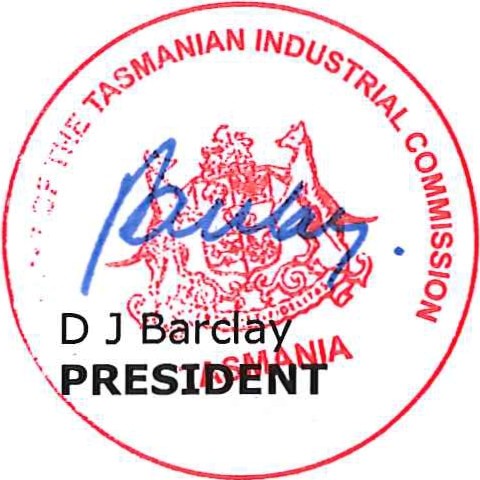 Appearances:Ms A Farmer for MASSAMs Armstrong  for UVDate  and place of hearing:201622 DecemberHobart